كيفيه تثبيت اوتوكاد 2007 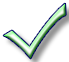 نزل اسطوانه البرنامج علي السي دي اواذا كان مخزن علي جهازك افتح ملف اتوكاد ثم تابع معي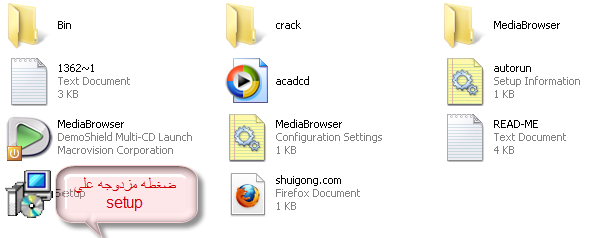 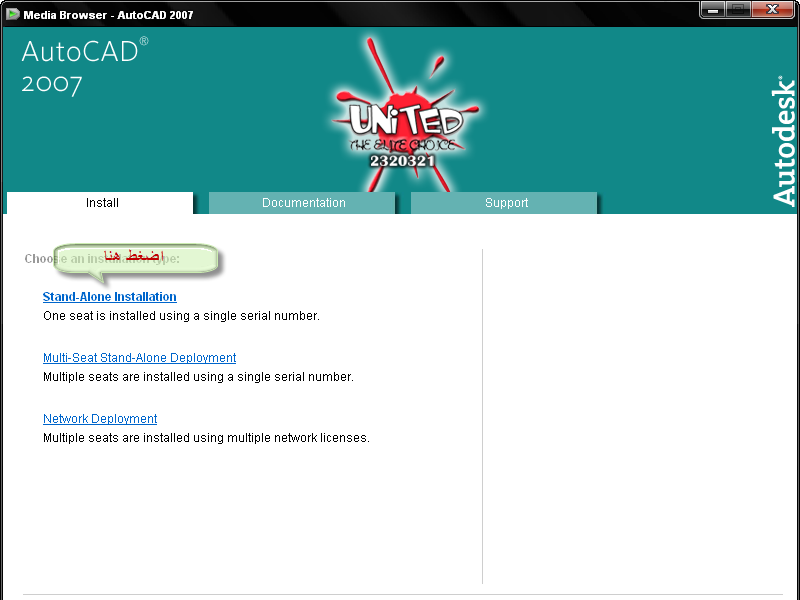 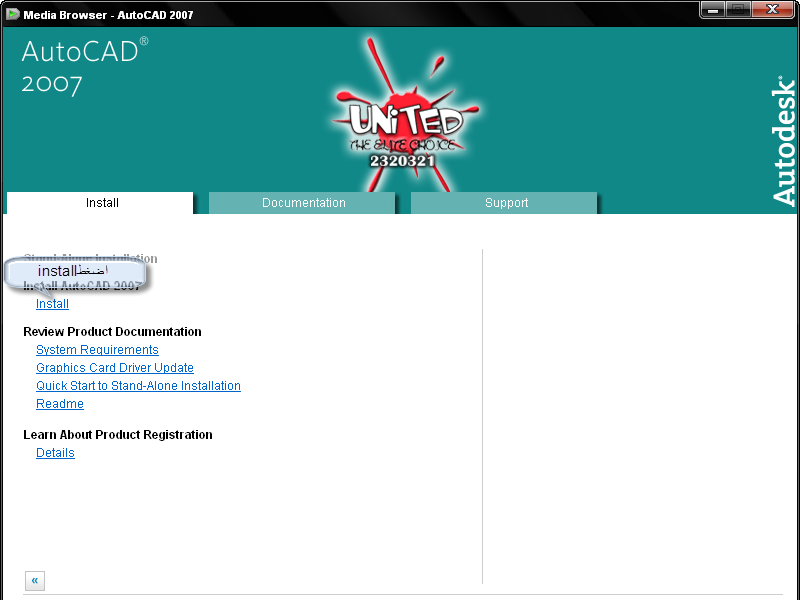 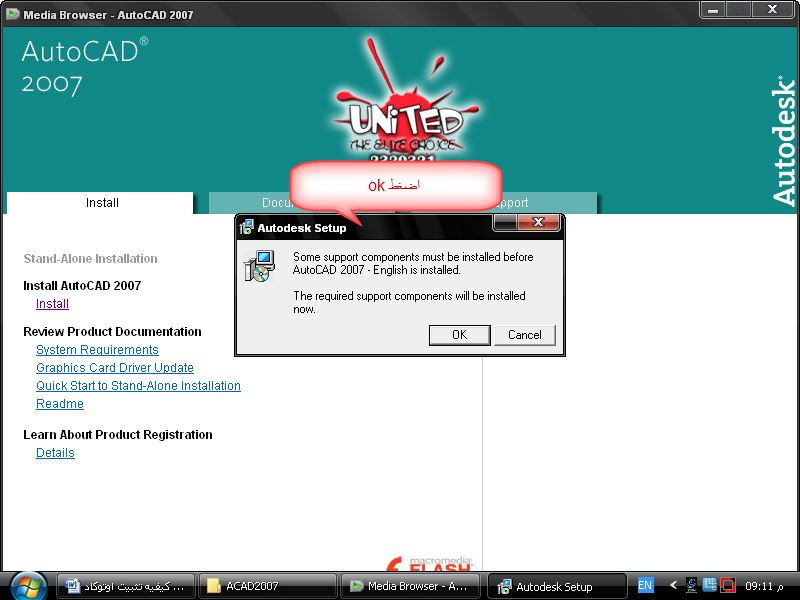 انتظر حتي تاتي الرساله ثم اضغط علي next 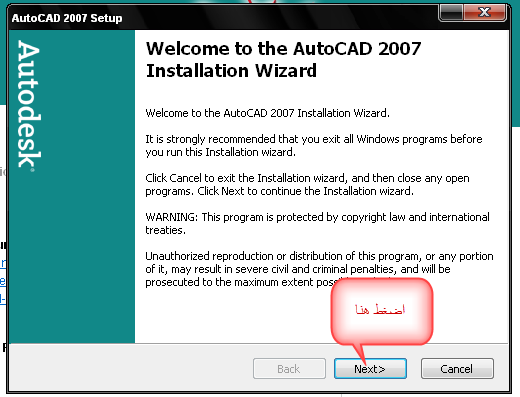 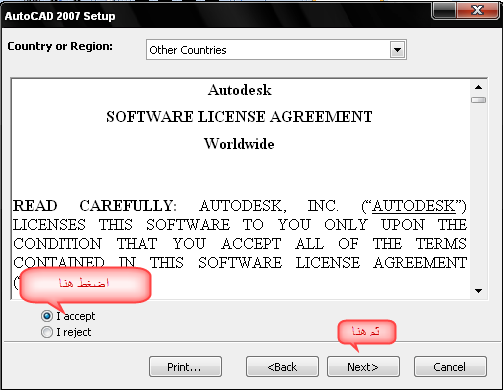 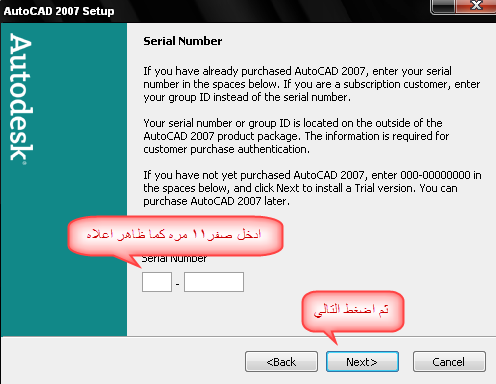 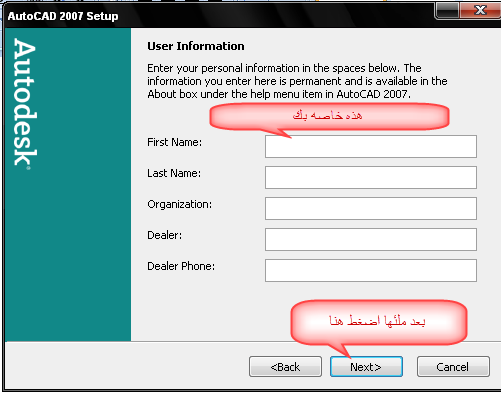 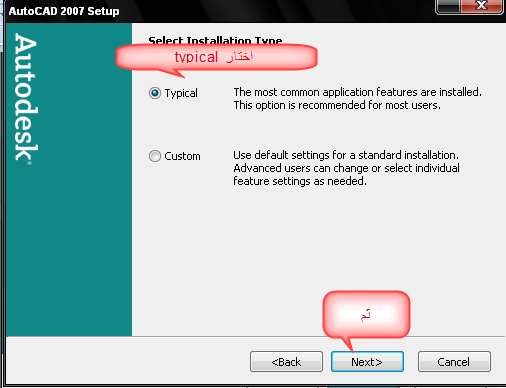 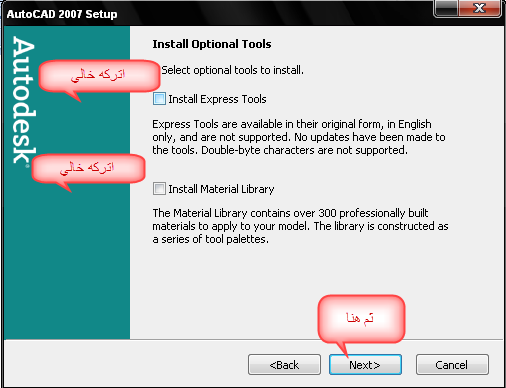 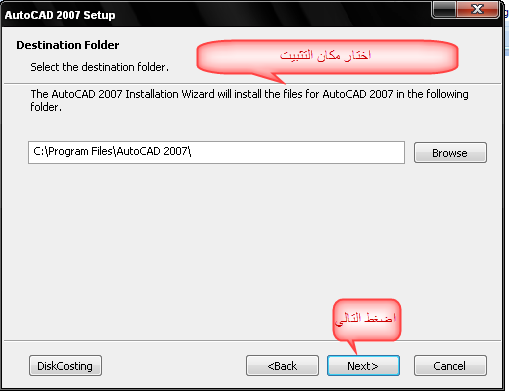 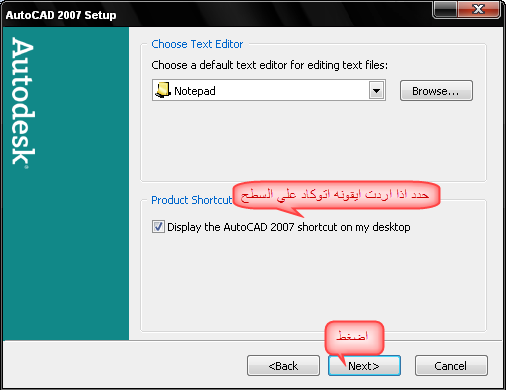 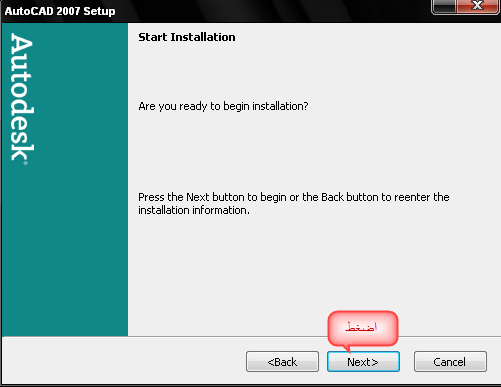 انتظر ثواني حتي اكمال التثبيت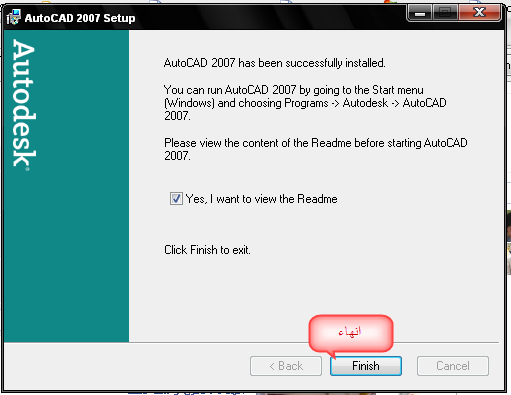 ناتي لمرحله الكراك اذهب الي ملف الكراك افتحو تجد الكراك عباره عن برنامج 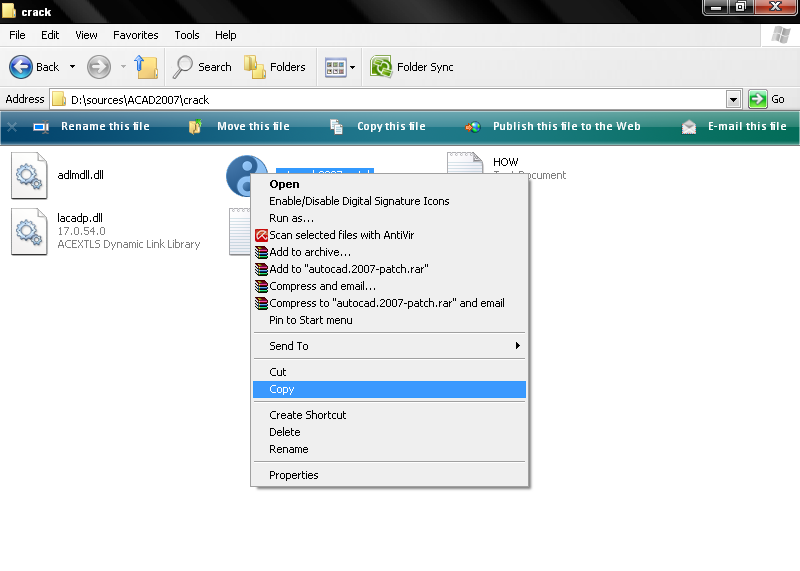 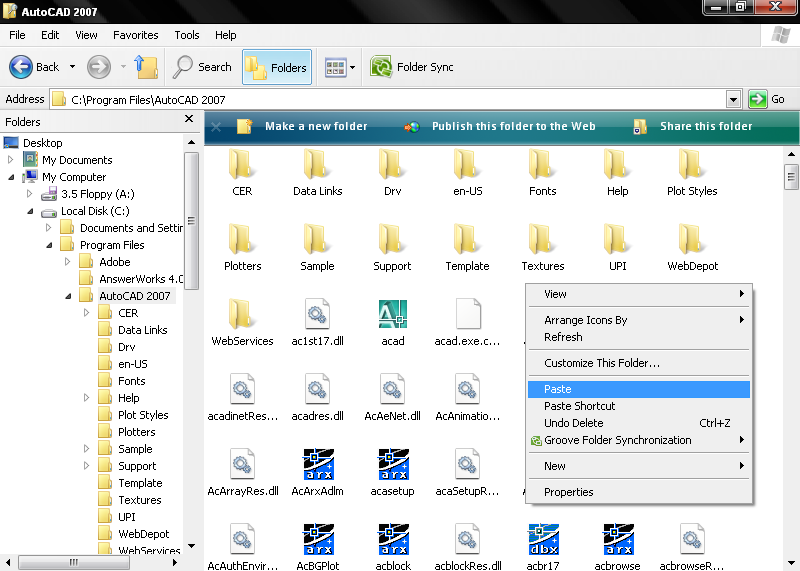 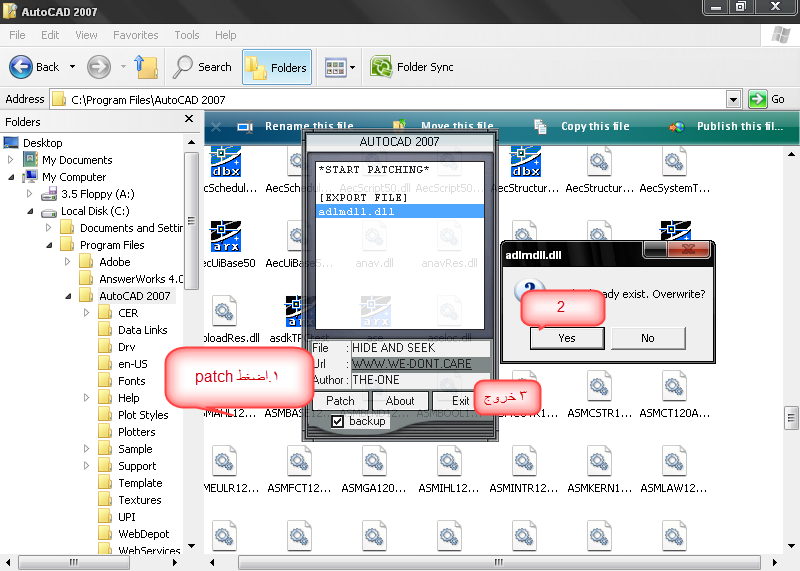 ثم اذهب الي disk c اذا كنت اخترت الc ثم اضغط علي program files اضغط علي autocad2007 ثم الصق الكراك واضغط عليه ضغطه مزدوجه واذا كان الباتش ما ظاهر عندك انسخ هذه الملفات في نفس المكان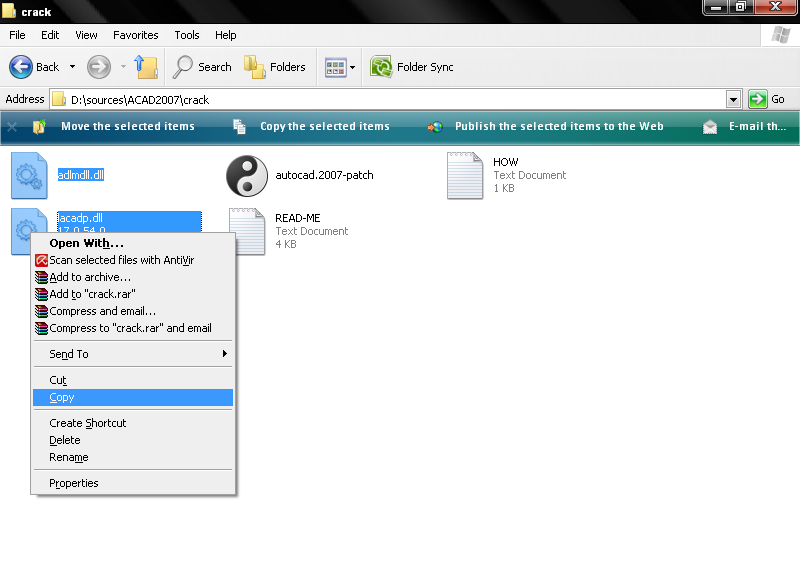 ثم  اذهب الي ايقونه البرنامج واضغط عليه ضغطه مزدوجه تظهر لك رساله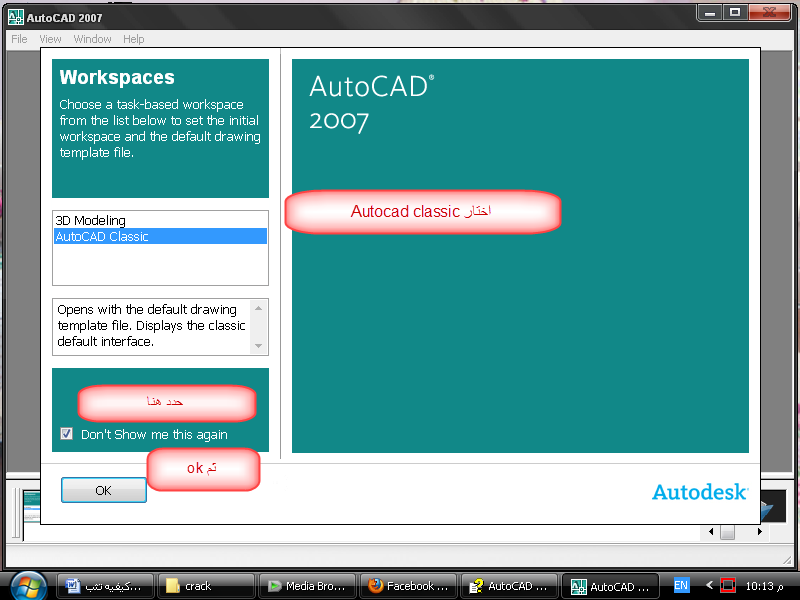 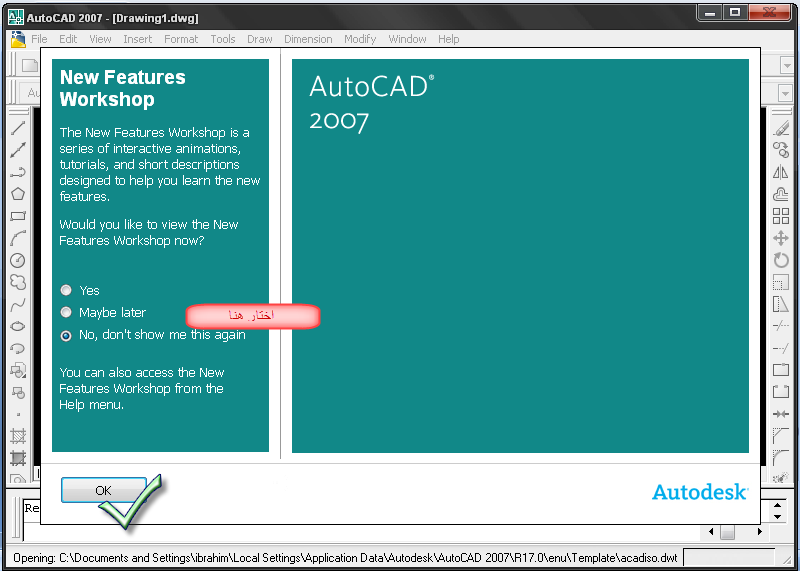 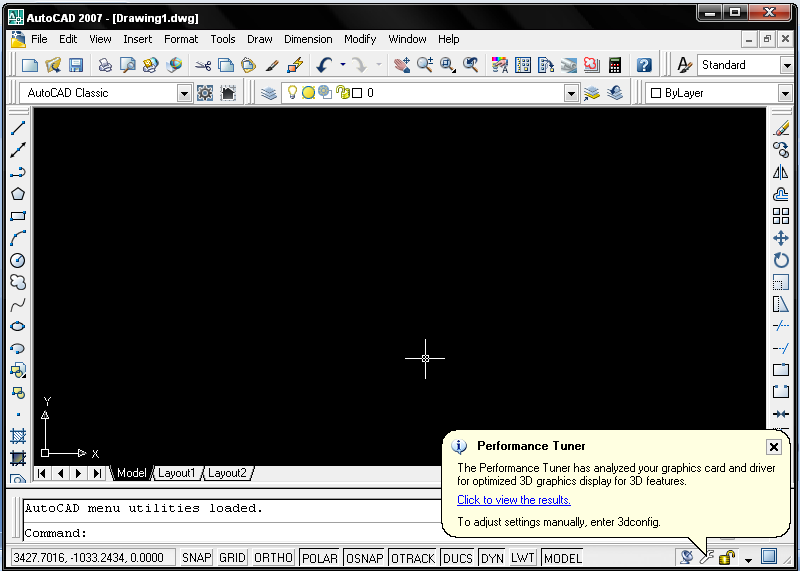 الحمد لله.م.ابراهيم الزينقريبا انشاء الله اخلص كتاب احتراف اوتوكاد 2d  لإقتراح او التواصل معيibrahimelzain99@gmail.com